General Federation of 		GFWC Georgia Program/Special Project 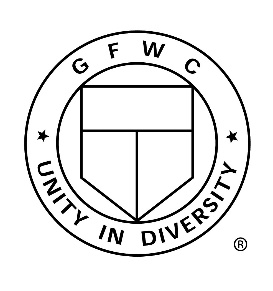 Women’s Clubs					 Report Worksheet 2020_____________________________________ PROGRAM REPORT FORM Preparer’s Name and Title: Preparer’s Name and Title: Preparer’s Name and Title: Preparer’s Name and Title: Preparer’s Name and Title: Preparer’s Name and Title: Preparer’s Name and Title: Preparer’s Name and Title: Preparer’s Name and Title: Preparer’s Name and Title: Preparer’s Name and Title: Preparer’s Name and Title: Preparer’s Name and Title: Preparer’s Name and Title: Club Name:  Club Name:  Club Name:  Club Name:  Club Name:  District:  District:  District:  District:  District:  District:  District:  District:  District:  Email Address:  Email Address:  Email Address:  Email Address:  Email Address:  Email Address:  Email Address:  Email Address:  Email Address:  Email Address:  Email Address:  Email Address:  Email Address:  Email Address:  Mailing Address:  Mailing Address:  Mailing Address:  Mailing Address:  Mailing Address:  Mailing Address:  Mailing Address:  Mailing Address:  Mailing Address:  Mailing Address:  Mailing Address:  Mailing Address:  Mailing Address:  Mailing Address:  City:  City:  State: State: State: Zip: Zip: Zip: Zip: Zip: Phone: Phone: Phone: Phone: Membership Category Membership Category Membership Category Membership Category Membership Category Membership Category Membership Category Membership Category Membership Category Membership Category Membership Category Membership Category Membership Category Membership Category Number of Club Members: Number of Club Members: Number of Club Members: Number of Club Members: Number of Club Members: Number of Club Members: Number of Club Members: Number of Club Members: Number of Club Members: Number of Club Members: Number of Club Members: Number of Club Members: Number of Club Members: Number of Club Members: Statistical InformationStatistical InformationStatistical InformationStatistical InformationStatistical InformationStatistical InformationStatistical InformationStatistical InformationStatistical InformationStatistical InformationStatistical InformationStatistical InformationStatistical InformationStatistical InformationNumber of ProjectsNumber of ProjectsVolunteer HoursVolunteer HoursVolunteer HoursDollars DonatedDollars DonatedDollars DonatedDollars DonatedDollars DonatedDollars DonatedIn-Kind DonationsIn-Kind DonationsNumber of ProjectsNumber of ProjectsVolunteer HoursVolunteer HoursVolunteer HoursClubClubMemberMemberMemberMemberIn-Kind DonationsIn-Kind Donations COMMUNITY SERVICE PROJECTS (total)AFFILIATE_____________AFFILIATE______________AFFILIATE______________ProjectsProjectsProjectsProjectsProjectsProjectsProjectsProjectsProjectsProjectsProjectsProjectsProjectsProjectsTitle/DescriptionTitle/DescriptionTitle/DescriptionTitle/Description# of members# of members# of membershourshoursDollars DonatedDollars DonatedDollars DonatedDollars DonatedIn-Kind DonationsTitle/DescriptionTitle/DescriptionTitle/DescriptionTitle/Description# of members# of members# of membershourshoursBy ClubBy ClubMemberMemberIn-Kind Donations1. 1. 1. 1. 2.2.2.2.3.3.3.3.4.4.4.4.5.5.5.5.6.6.6.6.7.7.7.7.8.8.8.8.9.9.9.9.10.10.10.10.Creative Creative Creative Creative 